2019年(第九届)中国钨钼产业年会邀请函尊敬的                       ：“2019年(第九届)中国钨钼产业年会”将于2019年11月6-8日在中国钨钼产业之都-洛阳-洛阳钼都利豪国际饭店隆重召开。会议定于11月6日18：00-20：00举行的“洛钼之夜”欢迎晚宴，会务组钨钼云商/钼都贸易网携手洛钼集团诚邀您拨冗出席！年会期间11月6日15：00-18：00举行2019年钨、钼产品购销洽谈会。　　本届年会将邀请商务部等专家、100余家重点行业企业、200余家产业链上下游企业、50余家钢铁企业、30余家硬质合金企业，及贸易、基金、证券、院校、协会等公司或组织，参会群体涵盖国内外钼钨矿山、冶炼、化工、制品、贸易商、终端消费商、金融机构投行以及钼钨配套相关全产业链企业，参会人数约500人。　　我们诚挚的邀请您莅临洛阳，与全球钼钨业界权威人士共聚一年一度的行业峰会，携手讨论行业发展新思路、共同推进行业前景更美好!会务组全体成员热忱欢迎您的到来!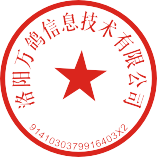 　钨钼云商/钼都贸易网　　洛阳万鸽信息技术有限公司　　2019年10月15日会议主要参与方主办方：钨钼云商、钼都贸易网特邀协办：伊春鹿鸣矿业有限公司协办单位：洛钼集团、江钨控股集团公司、栾川龙宇钼业、新华龙钼业、洛阳金鹭硬质合金、崇义章源钨业、江西耀升钨业、辽宁天桥新材料、朝阳金达钼业、葫芦岛万丰金属、辽宁鑫泰钼业、洛阳爱科麦钨钼、成都虹波实业、成都虹波钼业、葫芦岛荣鑫钼业、凌海衡泰钼业、洛阳豫鸣实业、洛阳博华实业、赤峰敖仑花矿业、中西矿业、北票万宏钼业、洛阳新菲尔耐火材料等；协办单位：中国有色金属工业协会钼业分会钼丝材委员会赞助单位：锦州兴业冶炼、栾川鑫鑫矿业、河南照彩矿业、陕西华钼实业、洛阳胜纳商贸、郑州顺鑫冶金、锦州旭鑫铁合金、锦州鑫臣金属、栾川智选假日酒店、洛阳华发商贸、洛阳科硕钨钼、洛阳拓晶难熔金属、洛阳康搏特钨钼、中陕核钼业；合作单位：吉林舒兰市政府、舒兰市钼产业园区、洛阳东大钨钼产业园区、栾川钼矿产业集群、钼丝品牌企业组团、金钼股份、吉林天池钼业等；支持单位：中国有色金属工业协会钼业分会、中国钨协、赣州钨协、佛山市金属材料行业协会、洛阳市钨钼加工制造业协会、中国证券报等会议活动1，钨/钼重点企业市场研讨会
会议同期11月6日下午举办“钨企业研讨会”、“钼矿山研讨会”，汇聚钨钼全国主要生产企业，共同讨论行业发展现状、展望发展前景。2，品牌钼丝企业研讨会
会议同期举办“品牌钼丝企业研讨会”，江苏峰峰、自贡硬质合金、厦门虹鹭、山东光明、四平北威五大品牌钼丝厂家将再聚交流，讨论钼深加工市场发展前景，直击钼深加工行业突出矛盾。3,2019年钨、钼产品购销洽谈会
年会期间11月6日15：00-18：00举行2019年钨、钼产品购销洽谈会。4，参观考察中国最先进钨粉末及硬质合金生产线
厦门钨业及洛阳钨产业集群优势强强联合，会议将组织参会嘉宾深入洛阳金鹭硬质合金工具有限公司第一线实地考察，了解目前中国钨粉末、硬质合金最先进水平。5，参观考察钨钼金属综合精深加工最具代表性企业
洛阳以钨钼精深加工的集聚性、先进性、联动性等组团优势成为全球钨钼精深加工最具知名度的地区，会议将组织参会嘉宾深入洛阳爱科麦钨钼科技股份有限公司第一线实地考察，了解洛阳作为中国钨钼精深加工最具优势地区的设备、技术、产能最新实况。会议日程安排（拟）
会议地点：洛阳钼都利豪国际饭店会议报名回执表  2019年11月6日 签到与论坛  2019年11月6日 签到与论坛08:00-18:00全天签到14:30-17:30重点钨企业研讨会钼矿山企业研讨会赣州钨协11月上旬定价会钼丝品牌企业研讨会18:00-20:00年会欢迎晚宴-“洛钼之夜”2019年11月7日 演讲与讨论 2019年11月7日 演讲与讨论 08:40-9:10开幕词/欢迎词洛钼集团副总经理姜忠强龙宇钼业党委书记杨浩基金钼股份副总经理刘新录赣州市钨业协会舒兰市人民政府领导09:10-12:00报告及讨论内容：1.中铁伊春鹿鸣矿业熊佳副总-钼业新征程 行业新发展2.厦门钨业洛阳金鹭谢屹峰总经理-硬质合金行业运行及消费分析茶歇3.商务部马宇-2019年中国经济和中美贸易战分析4.不锈钢领域知名专家李强-不锈钢及铁合金消费前景解析14:00-18:00报告及讨论内容：1.钨行业专家祝修盛-钨产业未来消费展望2.金钼股份-钼市场2019供需状况3.成都虹波实业杨伟总经理-钼化工制品市场现状及未来趋势4.全球再生钨料产销情况及对钨市场供需形势的影响5.钼都贸易网分析师王振宇-2019年中国钼业年度报告茶歇6.河南有色金属协同创新中心谢敬佩主任-钨钼钛创新联盟发展7.钨钼云商钨分析师秦蕾斯-钨市场年度报告18:00-20:002019年会答谢晚宴（晚会抽奖、商务洽谈）2019年11月8日 参观企业2019年11月8日 参观企业参观洛阳金鹭、洛阳爱科麦等企业参观洛阳金鹭、洛阳爱科麦等企业参会企业地址邮编邮编参会代表姓名职务手机固话固话传真或邮箱传真或邮箱参会代表参会代表参会代表参会代表参会代表协办/赞助联合主办：20万元；□协办单位：10万元；□赞助单位：5万元；□支持单位：3万元联合主办：20万元；□协办单位：10万元；□赞助单位：5万元；□支持单位：3万元联合主办：20万元；□协办单位：10万元；□赞助单位：5万元；□支持单位：3万元联合主办：20万元；□协办单位：10万元；□赞助单位：5万元；□支持单位：3万元联合主办：20万元；□协办单位：10万元；□赞助单位：5万元；□支持单位：3万元联合主办：20万元；□协办单位：10万元；□赞助单位：5万元；□支持单位：3万元联合主办：20万元；□协办单位：10万元；□赞助单位：5万元；□支持单位：3万元广告宣传□年刊封面2万元（A4单面）；□年刊封底1万元；□内页广告3000元（A4单面）；□插页/名片2000元；□ X展架广告1000元；□企业宣传发言3万元（15分钟以内）□年刊封面2万元（A4单面）；□年刊封底1万元；□内页广告3000元（A4单面）；□插页/名片2000元；□ X展架广告1000元；□企业宣传发言3万元（15分钟以内）□年刊封面2万元（A4单面）；□年刊封底1万元；□内页广告3000元（A4单面）；□插页/名片2000元；□ X展架广告1000元；□企业宣传发言3万元（15分钟以内）□年刊封面2万元（A4单面）；□年刊封底1万元；□内页广告3000元（A4单面）；□插页/名片2000元；□ X展架广告1000元；□企业宣传发言3万元（15分钟以内）□年刊封面2万元（A4单面）；□年刊封底1万元；□内页广告3000元（A4单面）；□插页/名片2000元；□ X展架广告1000元；□企业宣传发言3万元（15分钟以内）□年刊封面2万元（A4单面）；□年刊封底1万元；□内页广告3000元（A4单面）；□插页/名片2000元；□ X展架广告1000元；□企业宣传发言3万元（15分钟以内）□年刊封面2万元（A4单面）；□年刊封底1万元；□内页广告3000元（A4单面）；□插页/名片2000元；□ X展架广告1000元；□企业宣传发言3万元（15分钟以内）参会费用会务费：3000元/人，参会人数：______人参会总费用：            元含会务、资料、餐饮、参观费用，不含交通和住宿费用；提醒：汇款后请传真/邮件开票资料。温馨提醒：请参会单位提前办理会费确认；主会场酒店房间剩余不多,请尽快联系会务组预订。会务费：3000元/人，参会人数：______人参会总费用：            元含会务、资料、餐饮、参观费用，不含交通和住宿费用；提醒：汇款后请传真/邮件开票资料。温馨提醒：请参会单位提前办理会费确认；主会场酒店房间剩余不多,请尽快联系会务组预订。会务费：3000元/人，参会人数：______人参会总费用：            元含会务、资料、餐饮、参观费用，不含交通和住宿费用；提醒：汇款后请传真/邮件开票资料。温馨提醒：请参会单位提前办理会费确认；主会场酒店房间剩余不多,请尽快联系会务组预订。会务费：3000元/人，参会人数：______人参会总费用：            元含会务、资料、餐饮、参观费用，不含交通和住宿费用；提醒：汇款后请传真/邮件开票资料。温馨提醒：请参会单位提前办理会费确认；主会场酒店房间剩余不多,请尽快联系会务组预订。会务费：3000元/人，参会人数：______人参会总费用：            元含会务、资料、餐饮、参观费用，不含交通和住宿费用；提醒：汇款后请传真/邮件开票资料。温馨提醒：请参会单位提前办理会费确认；主会场酒店房间剩余不多,请尽快联系会务组预订。会务费：3000元/人，参会人数：______人参会总费用：            元含会务、资料、餐饮、参观费用，不含交通和住宿费用；提醒：汇款后请传真/邮件开票资料。温馨提醒：请参会单位提前办理会费确认；主会场酒店房间剩余不多,请尽快联系会务组预订。会务费：3000元/人，参会人数：______人参会总费用：            元含会务、资料、餐饮、参观费用，不含交通和住宿费用；提醒：汇款后请传真/邮件开票资料。温馨提醒：请参会单位提前办理会费确认；主会场酒店房间剩余不多,请尽快联系会务组预订。参观活动□参加参观活动请打对勾；参观人员共    人。（依人数安排车量，请您如实填写）□参加参观活动请打对勾；参观人员共    人。（依人数安排车量，请您如实填写）□参加参观活动请打对勾；参观人员共    人。（依人数安排车量，请您如实填写）□参加参观活动请打对勾；参观人员共    人。（依人数安排车量，请您如实填写）□参加参观活动请打对勾；参观人员共    人。（依人数安排车量，请您如实填写）□参加参观活动请打对勾；参观人员共    人。（依人数安排车量，请您如实填写）□参加参观活动请打对勾；参观人员共    人。（依人数安排车量，请您如实填写）房间预定□双床房458元/天（含早餐），预定  间，入住11月   日至   日□大床房458元/天（含早餐），预定  间，入住11月   日至   日酒店：洛阳钼都利豪国际酒店酒店预定联系方式：耿志强13526952128（微信）预定说明：会务组只接受预定，住宿费用交付酒店前台即可□双床房458元/天（含早餐），预定  间，入住11月   日至   日□大床房458元/天（含早餐），预定  间，入住11月   日至   日酒店：洛阳钼都利豪国际酒店酒店预定联系方式：耿志强13526952128（微信）预定说明：会务组只接受预定，住宿费用交付酒店前台即可□双床房458元/天（含早餐），预定  间，入住11月   日至   日□大床房458元/天（含早餐），预定  间，入住11月   日至   日酒店：洛阳钼都利豪国际酒店酒店预定联系方式：耿志强13526952128（微信）预定说明：会务组只接受预定，住宿费用交付酒店前台即可□双床房458元/天（含早餐），预定  间，入住11月   日至   日□大床房458元/天（含早餐），预定  间，入住11月   日至   日酒店：洛阳钼都利豪国际酒店酒店预定联系方式：耿志强13526952128（微信）预定说明：会务组只接受预定，住宿费用交付酒店前台即可□双床房458元/天（含早餐），预定  间，入住11月   日至   日□大床房458元/天（含早餐），预定  间，入住11月   日至   日酒店：洛阳钼都利豪国际酒店酒店预定联系方式：耿志强13526952128（微信）预定说明：会务组只接受预定，住宿费用交付酒店前台即可□双床房458元/天（含早餐），预定  间，入住11月   日至   日□大床房458元/天（含早餐），预定  间，入住11月   日至   日酒店：洛阳钼都利豪国际酒店酒店预定联系方式：耿志强13526952128（微信）预定说明：会务组只接受预定，住宿费用交付酒店前台即可□双床房458元/天（含早餐），预定  间，入住11月   日至   日□大床房458元/天（含早餐），预定  间，入住11月   日至   日酒店：洛阳钼都利豪国际酒店酒店预定联系方式：耿志强13526952128（微信）预定说明：会务组只接受预定，住宿费用交付酒店前台即可我要销售的产品：我要销售的产品：我要销售的产品：我要销售的产品：我要销售的产品：我要销售的产品：我要销售的产品：我要销售的产品：我要采购的产品：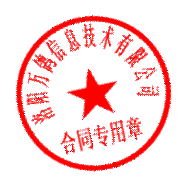 我要采购的产品：我要采购的产品：我要采购的产品：我要采购的产品：我要采购的产品：我要采购的产品：我要采购的产品：我想约见的公司：我想约见的公司：我想约见的公司：我想约见的公司：我想约见的公司：我想约见的公司：我想约见的公司：我想约见的公司：我最关心的话题：我最关心的话题：我最关心的话题：我最关心的话题：我最关心的话题：我最关心的话题：我最关心的话题：我最关心的话题：汇款账号开户名：洛阳万鸽信息技术有限公司开户行：中国农业银行股份有限公司洛阳解放中路支行账号：16 1433 0104 0003 931（为方便核对，汇款时请注明“中国钨钼年会”）开户名：洛阳万鸽信息技术有限公司开户行：中国农业银行股份有限公司洛阳解放中路支行账号：16 1433 0104 0003 931（为方便核对，汇款时请注明“中国钨钼年会”）开户名：洛阳万鸽信息技术有限公司开户行：中国农业银行股份有限公司洛阳解放中路支行账号：16 1433 0104 0003 931（为方便核对，汇款时请注明“中国钨钼年会”）开户名：洛阳万鸽信息技术有限公司开户行：中国农业银行股份有限公司洛阳解放中路支行账号：16 1433 0104 0003 931（为方便核对，汇款时请注明“中国钨钼年会”）开户名：洛阳万鸽信息技术有限公司开户行：中国农业银行股份有限公司洛阳解放中路支行账号：16 1433 0104 0003 931（为方便核对，汇款时请注明“中国钨钼年会”）开户名：洛阳万鸽信息技术有限公司开户行：中国农业银行股份有限公司洛阳解放中路支行账号：16 1433 0104 0003 931（为方便核对，汇款时请注明“中国钨钼年会”）开户名：洛阳万鸽信息技术有限公司开户行：中国农业银行股份有限公司洛阳解放中路支行账号：16 1433 0104 0003 931（为方便核对，汇款时请注明“中国钨钼年会”）汇款账号会议咨询：耿志强13526952128王振宇13592685017秦蕾斯13938520920庞宗亮18625999687传真：0379-63221165邮箱：wzy2018@foxmail.com会议咨询：耿志强13526952128王振宇13592685017秦蕾斯13938520920庞宗亮18625999687传真：0379-63221165邮箱：wzy2018@foxmail.com会议咨询：耿志强13526952128王振宇13592685017秦蕾斯13938520920庞宗亮18625999687传真：0379-63221165邮箱：wzy2018@foxmail.com会议咨询：耿志强13526952128王振宇13592685017秦蕾斯13938520920庞宗亮18625999687传真：0379-63221165邮箱：wzy2018@foxmail.com会议咨询：耿志强13526952128王振宇13592685017秦蕾斯13938520920庞宗亮18625999687传真：0379-63221165邮箱：wzy2018@foxmail.com会议咨询：耿志强13526952128王振宇13592685017秦蕾斯13938520920庞宗亮18625999687传真：0379-63221165邮箱：wzy2018@foxmail.com会议咨询：耿志强13526952128王振宇13592685017秦蕾斯13938520920庞宗亮18625999687传真：0379-63221165邮箱：wzy2018@foxmail.com